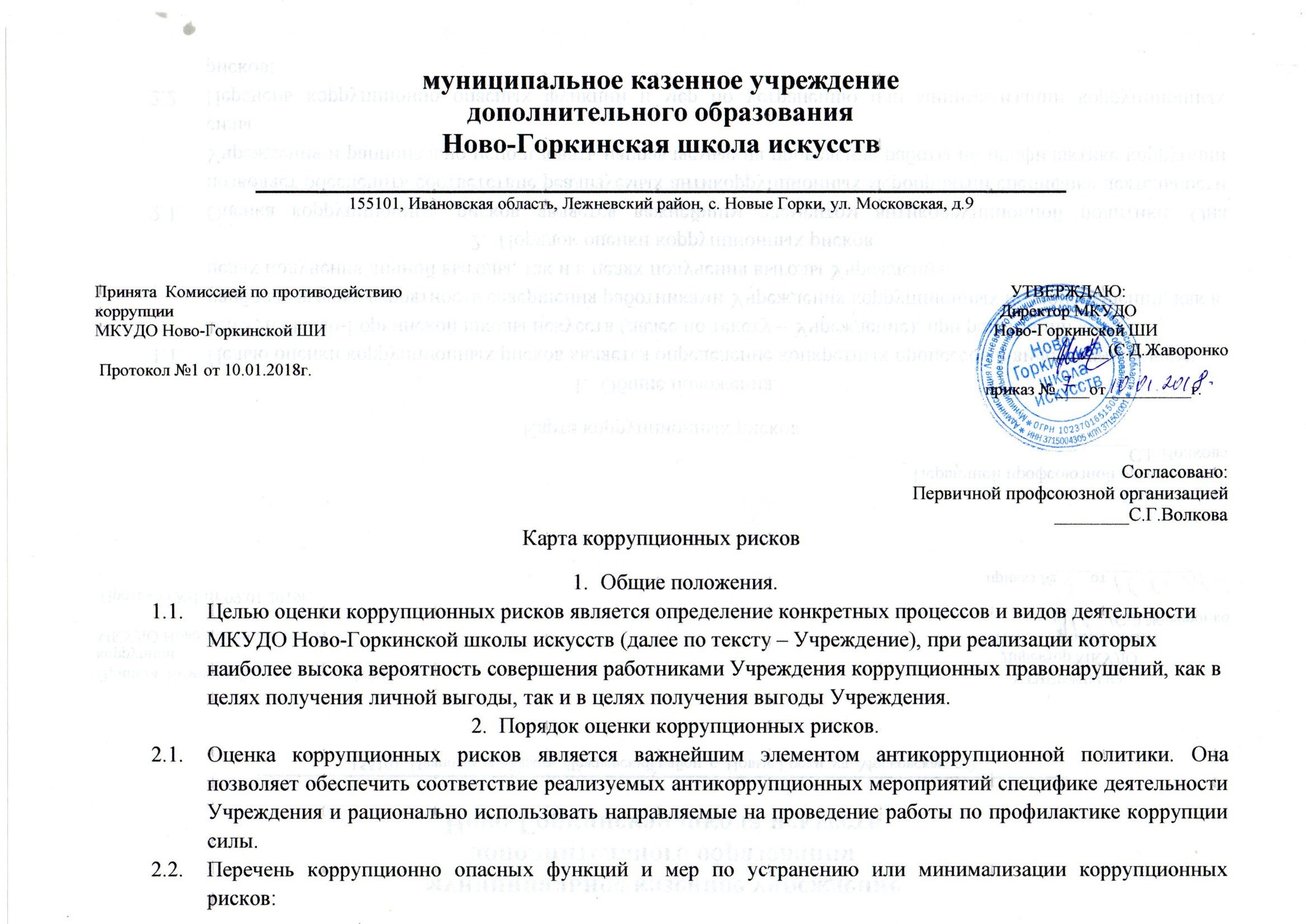 п\пКоррупционно-опасная функцияТиповые ситуацииНаименованиедолжностиСтепеньриска(низкая,средняя,высокая)Меры по управлению коррупционными рисками1.ОрганизациядеятельностиУчрежденияИспользование	своих	служебных полномочий при решении	личных вопросов, связанных с удовлетворением материальных потребностей должностного лица или его родственников либо иной личной заинтересованности.ДиректорСредняяИнформационная открытость деятельности образовательной организации.Соблюдение утвержденной антикоррупционной политики образовательной организации.Разъяснение работникам Учреждения положений законодательства о мерах ответственности	за	совершение коррупционных правонарушений.2.ДеятельностьУчрежденияНеформальные	платежи,	частное репетиторство,составление или заполнение справок.Педагогическиеработники, работники Учреждения.ВысокаяИнформационная открытость деятельности образовательной организации.Соблюдение утвержденной антикоррупционной политики образовательной организации.Разъяснение работникам Учреждения положений законодательства о мерах ответственности	за	совершение коррупционных правонарушений.	3.Принятие на работу сотрудниковПредоставление	непредусмотренных законом преимуществ (протекционизм,семейственность) для поступления на работу в Учреждение.ДиректорНизкаяПроведение собеседования при приеме на работу директором Учреждения.4.Работа со служебнойИспользование в личных или групповых интересах информации, полученной приДиректор, педагогическиеСредняяСоблюдение утвержденной антикоррупционной политикиинформациейВыполнении служебных обязанностей, если такая информация не подлежит официальному распространению.Попытка несанкционированного доступа к информационным ресурсам.Замалчивание информации.работникиУчреждения.Ознакомление с	нормативными документами, регламентирующими вопросы предупреждения и противодействия коррупции в Учреждениии.Разъяснение работникам Учреждения положений законодательства о мерах ответственности за 	совершение коррупционных правонарушений.5.Работа с обращениями юридических и физических лицНарушение	установленного	порядка рассмотрения обращений	граждан	и юридических лиц.Требование	от	физических	и юридических лиц	информации, предоставление которой не предусмотрено действующим законодательством.Директор, лица, ответственные за рассмотрение обращений.СредняяРазъяснительная работа.Соблюдение административного регламента предоставления муниципальной услуги.Соблюдение установленного порядка обращенийграждан.Контроль рассмотрения обращений.6.Взаимоотношенияс должностными лицами в органах власти	и управления, правоохранительными органами и другими организациями.Дарение	подарков	и	оказание	неслужебных услуг должностным лицам в органах власти и управления, правоохранительных органах и различных организациях, за исключением	символических	знаков внимания, протокольных мероприятий.Директор, работники,уполномоченные директором представлять интересы Учреждения.НизкаяСоблюдение утвержденной антикоррупционной политики образовательной организации.Ознакомление с	нормативными документами, регламентирующими вопросы предупреждения и противодействия коррупции в Учреждениии.7.Принятие решений об использовании бюджетных средств и средствНецелевое использование	бюджетных средств	и средств,	полученных	от приносящей доход деятельности.ДиректорНизкаяКоллективное принятие решений.Ознакомление с	нормативными документами, регламентирующими вопросы предупреждения и противодействия коррупции в Учреждениии.	иОт приносящей доход деятельностипротиводействия коррупции в Учреждениии.Разъяснительная работа о	мерах ответственности за совершение коррупционныхправонарушений.8.Регистрация материальных ценностей 	и ведение баз данных материальных ценностей.Несвоевременная постановка	на регистрационный учёт материальных ценностей.Умышленно досрочное списание материальных средств, расходных материалов с регистрационного учёта.Отсутствие регулярного	контроля наличия и сохранения имущества.Материально-ответственныелицаСредняяОрганизация работы по контролю за деятельностью материально-ответственных лиц.Ознакомление с	нормативными документами, регламентирующими вопросы предупреждения и противодействия коррупции в Учреждениии.9.Осуществление закупок,заключение контрактов 	и других гражданско-правовых договоров на поставку товаров, выполнение работ, 	оказание услуг для Учреждения.Расстановка мнимых приоритетов по предмету, объемам, срокам удовлетворения потребности;Определение объема необходимых средств;Необоснованное расширение (ограничение) круга возможных поставщиков;Необоснованное расширение (сужение) круга удовлетворяющей потребности продукции;Необоснованное расширение(ограничение), упрощение(усложнение) необходимых условий контракта	иоговорокотносительноихисполнения;необоснованноезавышение(занижение)ценыобъектазакупок;Директор, работник,ответственный за организацию закупок(контрактныйуправляющий), товаров, работ, услуг для нужд Учреждения, главный бухгалтерСредняяСоблюдение при проведении закупок товаров, работ и услуг для нужд образовательной организации требований по заключению договоров с контрагентами в соответствии 	с федеральными законами.Разъяснение работникам образовательной организации, связанным с заключением контрактов и договоров, о мерах ответственности за совершение коррупционных правонарушений.Ознакомление с нормативными документами, регламентирующими вопросы предупреждения и противодействия коррупции 	в образовательной организации.Необоснованное усложнение(упрощение) 	процедур определения поставщика;неприемлемые	критерии	доступа	и отбора поставщика,	отсутствие или размытый	перечень необходимых критериев допуска и отбора;неадекватный способ выбора размещения заказа по срокам, цене, объему, особенностям объекта закупки, конкурентой способности 	и специфики рынка поставщиков;размещение заказа аврально в конце года(квартала);необоснованное	затягивание	или ускорение	процесса	осуществления закупок;совершение	сделок	с	нарушением установленного	порядка требований закона в личных интересах;заключение договоров без соблюденияустановленной процедуры;отказ от проведения мониторинга цен на товары и услуги.предоставление	заведомо	ложныхсведенийопроведениимониторингаценнатоварыиуслуги.10.Оплата трудаОплата рабочего времени не в полном  объемеДиректор, лицо, осуществляющееСредняяСоздание и работа экспертной комиссии по установлениюв случае,	когда сотрудник фактически отсутствовал на рабочем месте.Ведение табеля учёта  рабочего времени 	и предоставления сведений 	о поощрениях.Стимулирующих выплат работникам образовательной организации.Использование средств на оплату труда в строгом соответствии с Положением об оплате труда	работников образовательной организации.Разъяснение ответственным лицам о мерах ответственности за совершение коррупционных правонарушений.Создание комиссии по распределению учебной нагрузки.11.Проведение аттестации педагогическихработниковНеобъективная 	оценка 	деятельности педагогических работников, завышение результативности труда.Предоставление  недостаточной информации.Директор, ответственныелицаСредняяКомиссионное принятие решения.Разъяснение ответственным лицам о мерах ответственности за совершениек оррупционныхправонарушений.12.Аттестация обучающихсяНеобоснованность в выставлении оценки, завышение 	оценочных 	балов 	для искусственного поддержания видимости успеваемости, знаний, умений, навыков.Завышение 	оценочных 	баллов 	за вознаграждение или оказание услуг со стороны обучающихся либо их родителей (законныхпредставителей).ПедагогическиеработникиСредняяКомиссионное принятие решения. Организация работы по контролю за деятельностью педагогических работников.Рассмотрение успеваемости обучающихся на заседаниях педагогического совета	и Управляющего Совета.Разъяснение ответственным лицам о мерах  ответственности за совершение коррупционных правонарушений.13.Приём на обучение в УчреждениеПредоставление 	не 	предусмотренных законом преимуществ (протекционизм, семейственность) для поступленияДиректорНизкаяОбеспечение открытой информации о наборе и контингенте обучающихся. Соблюдение 	правил 	приема 	в учреждение.Контроль со стороны директора и заместителей директора.